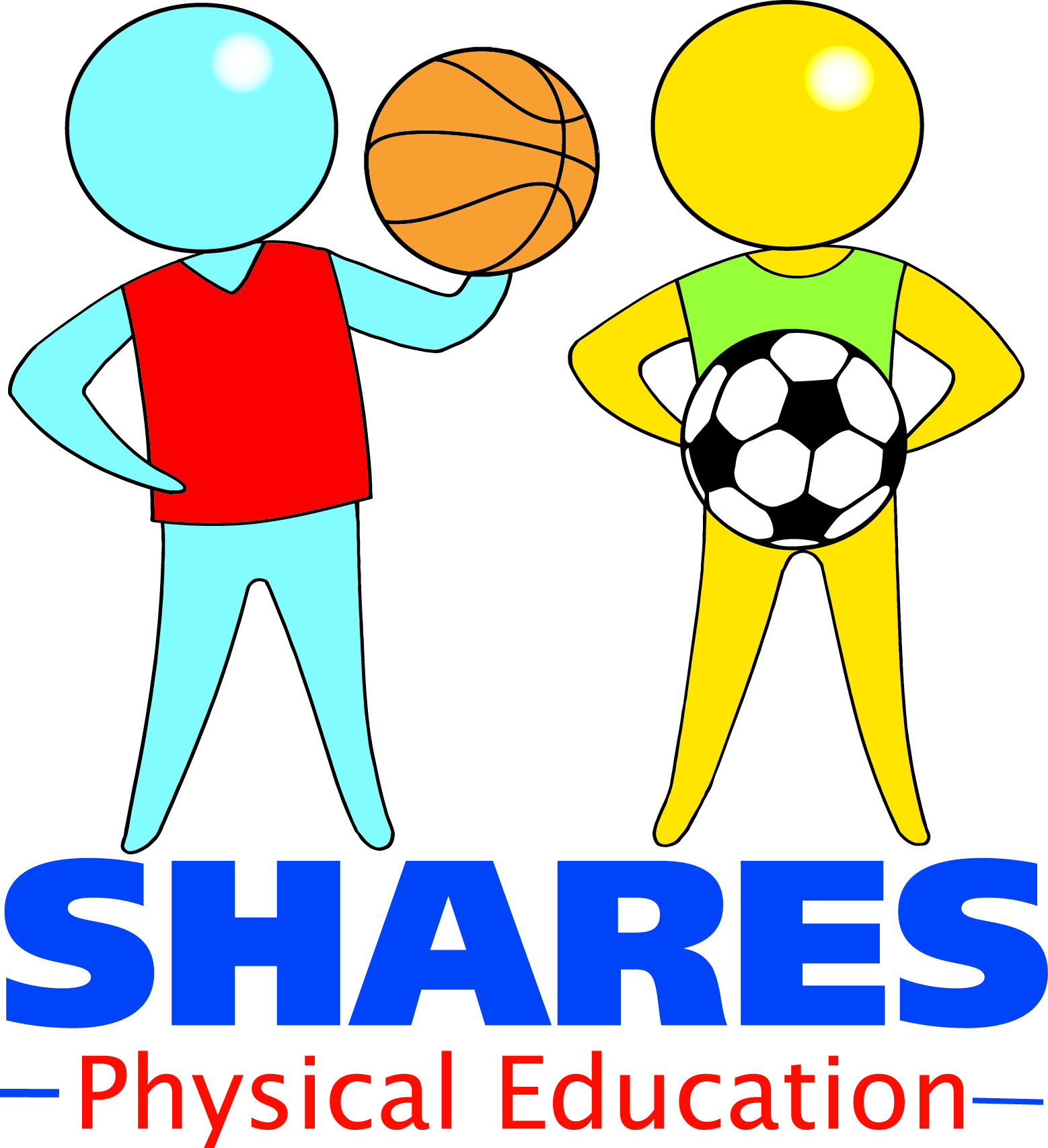 PERSON SPECIFICATION FORMPERSON SPECIFICATION FORMPERSON SPECIFICATION FORMPERSON SPECIFICATION FORMPERSON SPECIFICATION FORMJob Title: Sports Coach/PE specialistJob Title: Sports Coach/PE specialistJob Title: Sports Coach/PE specialistScale: £23,000 - £25,000 per annumScale: £23,000 - £25,000 per annumBASE: SHARES Lancashire - SkelmersdaleBASE: SHARES Lancashire - SkelmersdaleBASE: SHARES Lancashire - SkelmersdaleCar User: EssentialCar User: EssentialResponsible to: Senior Project LeaderResponsible to: Senior Project LeaderResponsible to: Senior Project LeaderResponsible to: Senior Project LeaderResponsible to: Senior Project LeaderRequirements(on the basis of the Job Description)Requirements(on the basis of the Job Description)Essential (E)OrDesirable (D)Essential (E)OrDesirable (D)To be identified by: Application Form (AF),Interview (I),Test (T),Other (specify)QualificationsQualificationsTeaching QualificationTeaching QualificationDDAFDegree in Physical education or Sports Degree in Physical education or Sports DDAFLevel 2 coaching qualification through recognised NGBLevel 2 coaching qualification through recognised NGBEEAFExperienceExperienceExperience of teaching Physical Education or sportExperience of teaching Physical Education or sportEEAF/IExperience of working with children in sport and wider activitiesExperience of working with children in sport and wider activitiesEEAF/IExperience of assessmentExperience of assessmentDDAF/IExperience of engaging children from all backgroundsExperience of engaging children from all backgroundsEEAF/IExperience of innovating and adapting sporting lessonsExperience of innovating and adapting sporting lessonsDDAF/IDelivery of high quality PE/Sport sessions to children Delivery of high quality PE/Sport sessions to children EEAF/IA good understanding of behaviour managementA good understanding of behaviour managementDDAF/IKnowledge/skills/abilitiesKnowledge/skills/abilitiesWell developed oral/written communication skills Well developed oral/written communication skills EEAF/IA commitment to extra curricular activitiesA commitment to extra curricular activitiesEEAF/ITo work unsupervised and use own initiativeTo work unsupervised and use own initiativeEEAF/ITo work effectively as part of a school teamTo work effectively as part of a school teamEEAF/IResponding to deadlines and meeting targetsResponding to deadlines and meeting targetsEEAF/IAbility to manage informationAbility to manage informationDDAF/IKnowledge and understanding of equality of opportunity and inclusionKnowledge and understanding of equality of opportunity and inclusionEEAF/IOther (include special requirements)Access to suitable means of transportOther (include special requirements)Access to suitable means of transportEEAF/IWillingness to undertake duties outside normal working hoursWillingness to undertake duties outside normal working hoursPrepared by:Chief ExecutiveDate:Date:06.07.2022Note:		We will always consider references before confirming an offer in writing.Note:		We will always consider references before confirming an offer in writing.Note:		We will always consider references before confirming an offer in writing.Note:		We will always consider references before confirming an offer in writing.Note:		We will always consider references before confirming an offer in writing.